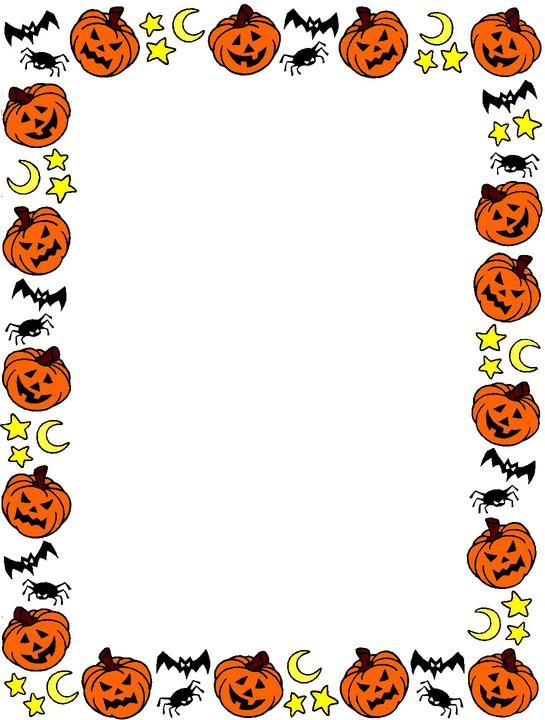 Gabriela’s SpanishMONDAYLUNDITUESDAYMARDIWEDNESDAYMERCREDITHURSDAYJEUDIFRIDAYVENDREDILes jeux des émotions. El juego de las emociones. Thanksgiving Nous remercions ce jour spécial. Agradecemos este dia especial.1  Theme: Happy and Sad and other feelingsStory book “Teasing”2 8:15AM Excursion to Verger Labonté to go apple picking (replaces date of Sep 25)Jeu: Mimique de drôles de visageYoga moved to Nov 133    Art: Un visage heureuxMusic with Kimberley: guitar4      Theme: ThanksgivingThanksgiving day storiesSarah the ScienceGal: Cranberry ChemistryMini Scientists ProgramMusic with Kimberley: guitar5    Craft: What am I thankful for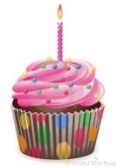 Emilie theScience Gal: Water molecule Experiment/Wimgym (am)Les animaux en espagnol. Aprendiendo los animales.8     CLOSED-FERMÉEThanksgivingAction de Grâces9 Theme: My favourite animalRaconte-moi le monde avec le berger allemand!Yoga with Caroline10 7:30PM Parent Wine and Cheese Meeting. Everyone welcome for an evening of interesting discussion.SHOW AND TELLAmène ton animal préféré pour montrer aux amisMusic: hand drums11  8:15AM Stewart Hall Field trip: Puppet show and art workshop: My Pumpkins Frogs ($15.00) “Where do these animals live?”Sarah the ScienceGal: Bat EcholocationMusic Kimberley: hand drums12 Final day to bring scholastic book ordersName the baby animalWimgym (am)La palette des couleurs. La paleta de colores. 15 Theme: Colour my world PJ Day! Wear your most colourful pyjamas for a coulourful breakfast at school.Apprentissage: Couleurs primaires et secondairesBallet with Nina16  Science: Melangeons nos couleurs1:30 PM Learn how to face paint and have your face painted.  A fun art activity with Louna($10.00) No Yoga scheduled17     School photographerColour to musicMusic with Kimberley: trumpet18 Jeu: Les feux de signalisationSarah the ScienceGal: Hidden ColoursMini Scientists ProgramMusic with Kimberley: trumpet19  Emilie theScience Gal:Colourfulgummy bear scienceColour scavenger huntBaking with Pina (pm)Wimgym (am)Use your imagination Imaginar y Arte. L'imagination et l'art. 22 Theme: Use your imagination!Dramatic play3PM Spectacle de marionnette: Le Chevalier, la Princesse et les Dragons ($9.00)23  Zoe the Science Gal: Swirling milk experimentHistoire: Il était une fois le jardin de princesse CamomilleYoga with Caroline24  8AM Musée Pour Enfants excursion.Let’s use ourimagination!($28.00)Stem buildingchallengeMusic with Kimberley: piano25Projet d’Art : Livre d’histoire - Il était une fois…Sarah the ScienceGal: Lava LampsMini Scientists ProgramMusic with Kimberley: piano26  1:00 or 1:30PM Sportball – Play our version of Football! ($9.00)Imaginons si tu es…Wimgym (am)Halloween. Des citrouilles pour la nuit des sorcières. Calabazas para la noche de brujas.29  Theme: HalloweenPourquoi que les chauves-souris vivent dans l’obscuritéBallet with Nina30 Histoire: Le fantôme rigoloYoga with Caroline31   Happy Halloween!Amene ton costume d’HalloweenFëte d’Halloween(No music)Nov 1  Theme: Sport Day 1Jouons au tennisSarah the ScienceGal: Ghost SlimeMini Scientists ProgramMusic with Kimberley: voice2  Theme: Sport Day 2Class soccer gameEmilie the Science Gal: Ssparkly VolcanoWimgym (am)